      ΚΕΙΜΕΝΑ  ΝΕΟΕΛΛΗΝΙΚΗΣ  ΛΟΓΟΤΕΧΝΙΑΣ Β΄- ΦΥΛΛΟ ΕΡΓΑΣΙΑΣ	          Κωνσταντίνος Καβάφης, ΘερμοπύλεςΑ. Σχετικά με τη ζωή και το έργο τουΑφού ανατρέξετε στην Ιστορία Νεοελληνικής Λογοτεχνίας (σελ. 104-105) ή εναλλακτικά στο διαδίκτυο  www.kavafis.gr απαντήστε στις παρακάτω ερωτήσεις:1. Πού γεννήθηκε ο Καβάφης, σε ποιες πόλεις και σε ποια εποχή έζησε; _________________________________________________________________________________________________________________________________________________________________________________________________________________________________________________________2. Ποιο επάγγελμα άσκησε;___________________________________________________________________________________3. Πότε και από ποιον έγινε για πρώτη φορά λόγος για τον Καβάφη στην Ελλάδα;______________________________________________________________________________________________________________________________________________________________________4. Ποια στοιχεία της ποίησής του τον καθιστούν «ποιητή των μελλουσών γενεών»;Μορφή____________________________________________________________________________Γλώσσα______________________________________________________________________________________________________________________________________________________________Το κυριότερο χαρακτηριστικό της ποίησής του είναι η ___________________________________
5. Ποια τα χαρακτηριστικά των ποιημάτων του ως προς τη μορφή και τη γλώσσα;_________________________________________________________________________________________________________________________________________________________________________________________________________________________________________________________6. Πώς έφτανε στην τελική μορφή των ποιημάτων του και ποια ιδιότυπη εκδοτική τακτική ακολουθούσε;____________________________________________________________________________________________________________________________________________________________________________________________________________________________________________________________________________________________________________________________________________7. Σε ποιες κατηγορίες διέκρινε ο ίδιος τα ποιήματά του και ποιες πρόσθεσαν οι μελετητές του;______________________________________________________________________________________________________________________________________________________________________8. Ποια ιστορική περίοδος τον ενέπνευσε περισσότερο και πώς σχετίζεται με την εποχή του ποιητή;_________________________________________________________________________________________________________________________________________________________________________________________________________________________________________________________9. Τι αποδεικνύει την παγκόσμια αίγλη του Καβάφη;______________________________________________________________________________________________________________________________________________________________________Β. Επεξεργασία του ποιήματος (δομή, συμβολισμοί, ανάλυση)10. Να χωρίσετε το ποίημα σε ενότητες, να τις τιτλοφορήσετε και να προτείνετε έναν άλλο τίτλο._________________________________________________________________________________________________________________________________________________________________________________________________________________________________________________________11. Να κυκλώσετε τις μετοχές και να υπογραμμίσετε τα επίθετα του ποιήματος.12. Να επισημάνετε το σημασιολογικό ρόλο των μετοχών στην α στροφή. Πώς διαφοροποιείται η μετοχή ψευδομένους;____________________________________________________________________________________________________________________________________________________________________________________________________________________________________________________________________________________________________________________________________________13. Αφού θυμηθείτε το αντίστοιχο ιστορικό γεγονός (τόπος, χρόνος, πρόσωπα, έκβαση),  να βρείτε το συμβολισμό των κύριων ονομάτων. Ποιο πρόσωπο, πρωταγωνιστής της ιστορικής μάχης, απουσιάζει και γιατί;Θερμοπύλες:________________________________________________________________________Εφιάλτης:__________________________________________________________________________Μήδοι:_____________________________________________________________________________Απουσιάζει ____________________________________________________________________________________________________________________________________________________________14. Σε ποιους αποδίδει τιμή ο ποιητής στην α΄ στροφή και ποια τα ψυχικά χαρακτηριστικά τους;____________________________________________________________________________________________________________________________________________________________________________________________________________________________________________________________________________________________________________________________________________15. Υπενθυμίζοντας την  υπερβολικά προσεκτική έως βασανιστική επιλογή των λέξεων εκ μέρους του Καβάφη, να σχολιάσετε τη σημασία του επιθέτου γενναίοι και τη λειτουργία της μετοχής ψευδομένους. Ποια η σημασία του ρήματος όρισαν και του συμπλεκτικού συνδέσμου και στο δεύτερο στίχο (γιατί όρισαν και  αντί όρισαν να);_______________________________________________________________________________________________________________________________________________________________________________________________________________________________________________________________________________________________________________________________________________________________________________________________________________________________16.  Σε ποιους αποδίδει περισσότερη τιμή ο ποιητής και γιατί;_________________________________________________________________________________________________________________________________________________________________________________________________________________________________________________________17. Ποιες αξίες προβάλλονται στο ποίημα  που καταδεικνύουν το διδακτικό του χαρακτήρα;____________________________________________________________________________________________________________________________________________________________________________________________________________________________________________________________________________________________________________________________________________18. Στην εποχή μας ποιες αξίες είναι υπέρτατη ανάγκη να υπερασπιζόμαστε; Τι θα αντιπροσώπευε ο Εφιάλτης σήμερα;_______________________________________________________________________________________________________________________________________________________________________________________________________________________________________________________________________________________________________________________________________________________________________________________________________________________________19. Σχετικά με τη γλώσσα να επισημάνετε τους τύπους της καθαρεύουσας. Τι προσδίδουν στο κείμενο; _________________________________________________________________________________________________________________________________________________________________________________________________________________________________________________20.  Από τα παρακάτω επίθετα να υπογραμμίσετε αυτά που χαρακτηρίζουν το ύφος του κειμένου:Λυρικό, πεζολογικό, εγκωμιαστικό, πομπώδες, γλαφυρό, λιτό /απέριττο, αποτρεπτικό, διδακτικό,  21. Λέξεις – κλειδιά του ποιήματος είναι η τιμή και το χρέος. Πώς αυτές οι δύο έννοιες δεσμεύουν τον αναγνώστη – αποδέκτη του ποιήματος, δηλαδή εμάς;____________________________________________________________________________________________________________________________________________________________________________________________________________________________________________________________________________________________________________________________________________22. Αφού καταγράψετε 5 τίτλους από τα πιο γνωστά ποιήματα του Καβάφη, να επιλέξετε ένα και να το απαγγείλετε στην τάξη.23. Προαιρετικά  επιλέξτε ένα σημαντικό γεγονός της ελληνικής ιστορίας (αρχαίας, βυζαντινής, νεότερης) και γράψτε το δικό σας ποίημα!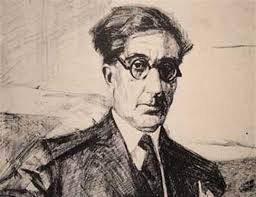 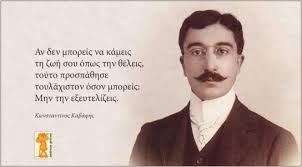  ΠΑΡΑΛΛΗΛΟ ΚΕΙΜΕΝΟ: Ο Σιμωνίδης ο Κείος, μετά τη μάχη των Θερμοπυλών, έγραψε ένα από τα πιο γνωστά επιγράμματα. Το επίγραμμα, σύμφωνα με τον Ηρόδοτο, λέγει τα παρακάτω:Ὦ ξεῖν', ἀγγέλλειν Λακεδαιμονίοις ὅτι τῇδε   Ω ξένε, ανάγγειλε στους Λακεδαιμόνιους ότι εδώκείμεθα, τοῖς κείνων ῥήμασι πειθόμενοι.	ταφήκαμε, υπακούοντας στα προστάγματά τουςΣύμφωνα με τις ιστορικές σας γνώσεις για την αγωγή των Σπαρτιατών ποια νομίζετε ότι ήταν τα προστάγματαστα οποία όφειλαν να υπακούουν;